Муниципальное бюджетное дошкольное образовательное учреждение“Детский сад общеразвивающего вида №12 “Солнышко”Елабужского муниципального района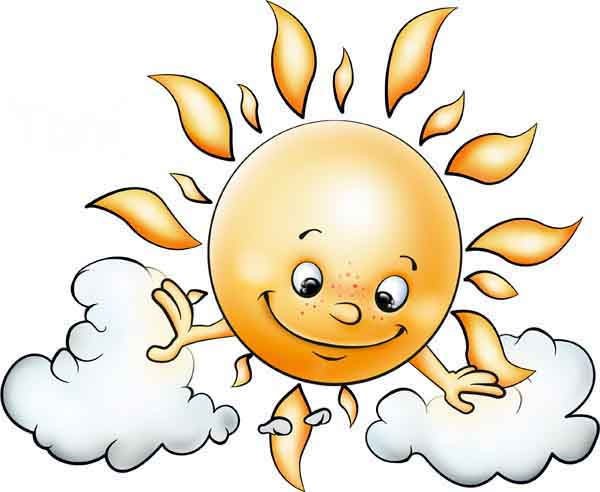 Непосредственная образовательная деятельность в средней группе                               « Юные огородники»                                                                    Воспитатель: Грахова.И.П.                                        Елабуга 2013г.Интегрирование образовательных областей:Познание, художественное творчество, социализация.Виды детской деятельности: игровая, продуктивная, коммуникативная,познавательно-исследовательная.Задачи:Формировать представление о внешнем виде семян тыквы, огурца, репыи навыков посадки (делать ямки, разложить в них семена, прикрыть землей, полить).Воспитывать умение внимательно слушать, активно отвечать на вопросы, проговаривать пословицы.Учить детей сажать семена разных размеров.Развивать речь детей  в процессе диалога персонажей, прививать интерес к театрализованной игре, развивать умственную активность, творческие способности. Поощрять самостоятельность, активность.Закрепить татарские слова: тыква,репа,зелёный огурец,весна.Материал: коробочки пластмассовые с землей, леечки с водой, семена тыквы, огурца, репы в блюдцах, картинки с изображением этих овощей.Предшествующая работа:Чтение и обыгрывание сказки репка, настольно - печатная игра «Овощи», труд в природном уголке.Методы и приемы:Художественное слово, сюрпризный момент, применение выразительных средств речи.Воспитатель: Ребята, давайте поздороваемся с гостями! А теперь на татарском, молодцы!Воспитатель: Ребята, у меня для вас есть маленький сюрприз!Посмотрите,что в моей корзинке лежит? Какие-то мешочки? (развивающий диалог) Воспитатель: Давайте их развяжем и посмотрим, что же в них? В мешочке семена.Может здесь есть семена,которые вам знакомы?                 Дети узнают семена огурца, тыквы.Воспитатель:Ребята, может кто-то знает стихотворения о них? Молодцы!Воспитатель:  Ребята, посмотрите как интересно, из такого маленького семечка вырастает большая тыква (воспитатель показывает картинку тыквы) а из этого маленького семечка вырастает вкусный, всеми любимый огурец (воспитатель показывает картинку огурца).Как можно, одним словом назвать одним словом тыкву и огурец? А на татарском : овощи,огурец , тыква,зелёный огурец? ( развивающий диалог)Воспитатель:А как вы думаете, почему у нас здесь семена? А что делают люди с семенами? (  Семена сажают в землю на огороде.)Воспитатель: Ребята, а как обрабатывают землю?  ( Землю копают, удобряют, рыхлят)Воспитатель:Ребята,а для чего мы сажаем овощи?Чем они полезны для нас ?Дидактическая игра « Угадай, что лишнее?Какое сейчас время года? На татарском языке?(развивающий диалог)Воспитатель: Ребята, а почему вы так думаете? Воспитатель: А какие пословицы о весне вы знаете?. Весенний дождь лишним не бываетАпрель с водою — май с травою.Апрельский цветок ломает снежок.Солнышко с апрельской горки в лето катится.Мокрый апрель — хорошая пашня.Воспитатель: Молодцы! Воспитатель: Давайте поиграем с вами   Физкультминутка:  "Веснянка"Солнышко, солнышко, золотое донышко!Гори, гори ясно, чтобы не погасло!(Идут по кругу.)Побежал в саду ручей,(Бегут по кругу.)Прилетели сто грачей,Воспитатель: Ачто у нас в третьем мешочке? Здесь тоже семена,ребята! ВыЗнаете,  что это за семена?  ( репа) А как на татарском языке репа?Стихотворение о репе.Догадались! Воспитатель: Вот посмотрите.Воспитатель показывает картинку, где изображена репа.Воспитатель: Из такого маленького семечка вырастает такая большая репка! Воспитатель:Скажите, вы знаете какую - нибудь сказку про этот овощ? Как она называется? ( Репка).Воспитатель: Садитесь поудобнее, мы сейчас вам эту сказку не только расскажем, но и покажем.Театр «Репка» (показывают дети) Какая замечательная сказка! Какие вы молодцы! Спасибо    ребята!Воспитатель: Ребята, давайте посадим, семена репки Воспитатель объясняет последовательность посадки семянВоспитатель: Сначала мы рыхлим землю и делаем небольшие ямочки, их называют лунками. Затем мы кладём одно семечко в лунку, слегка засыпаем землёй и поливаем водой.Пальчиковая гимнастика: « Репка»Мы посадим репку,

(Ребенок роет лунку пальчиками левой ручки на ладошке правой руки.)

А затем польем.
Имитируется поливание лунки с репкой водой. Пальчики правой руки ребенку нужно немного согнуть для того, чтобы вода не расплескалась.
Наша репка вырастет – 
В дом ее внесем.

(Ребенок медленно разгибает пальчики правой руки, ладошка открыта.)

- Что-то наша репка.
В лунке сидит крепко!
Правая ладошка ребенка открыта, но пальчики обеих рук он сгибает, имитируя крючочки. Согнутые пальчики обеих рук нужно сцепить.

Вытянуть ее не можем,
Кто же в этом нам поможет?

(Ребенок медленно разводит обе ручки, разгибая постепенно сцепленные восемь пальчиков.)

- Наши ручки сильные,
Сами репку вытянем!

(Ребенок расцепляет пальчики, а затем встряхивает кистями, чтобы расслабить их).Воспитатель: Какие вы сегодня молодцы! Давайте с вами вспомним, чем мы занимались сегодня.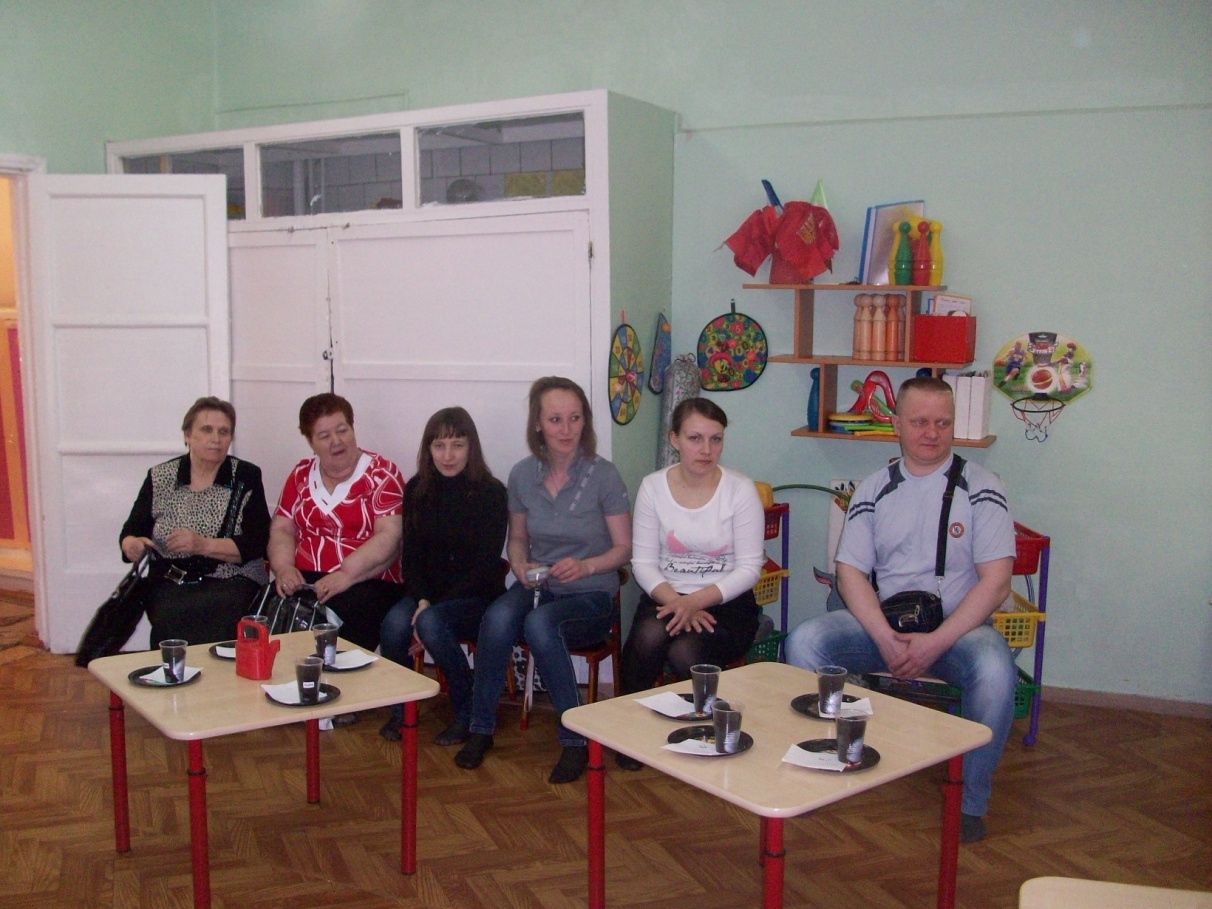 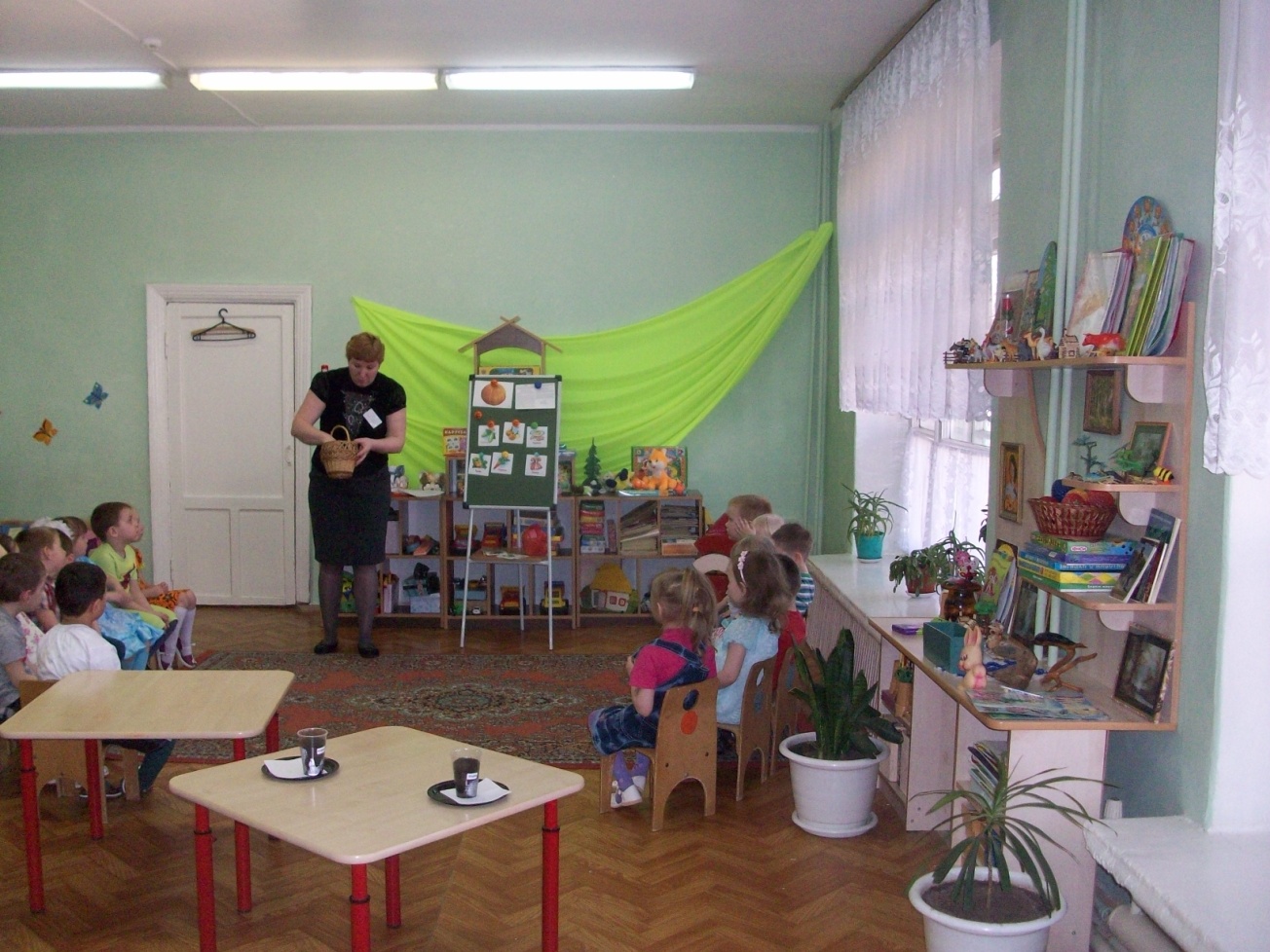 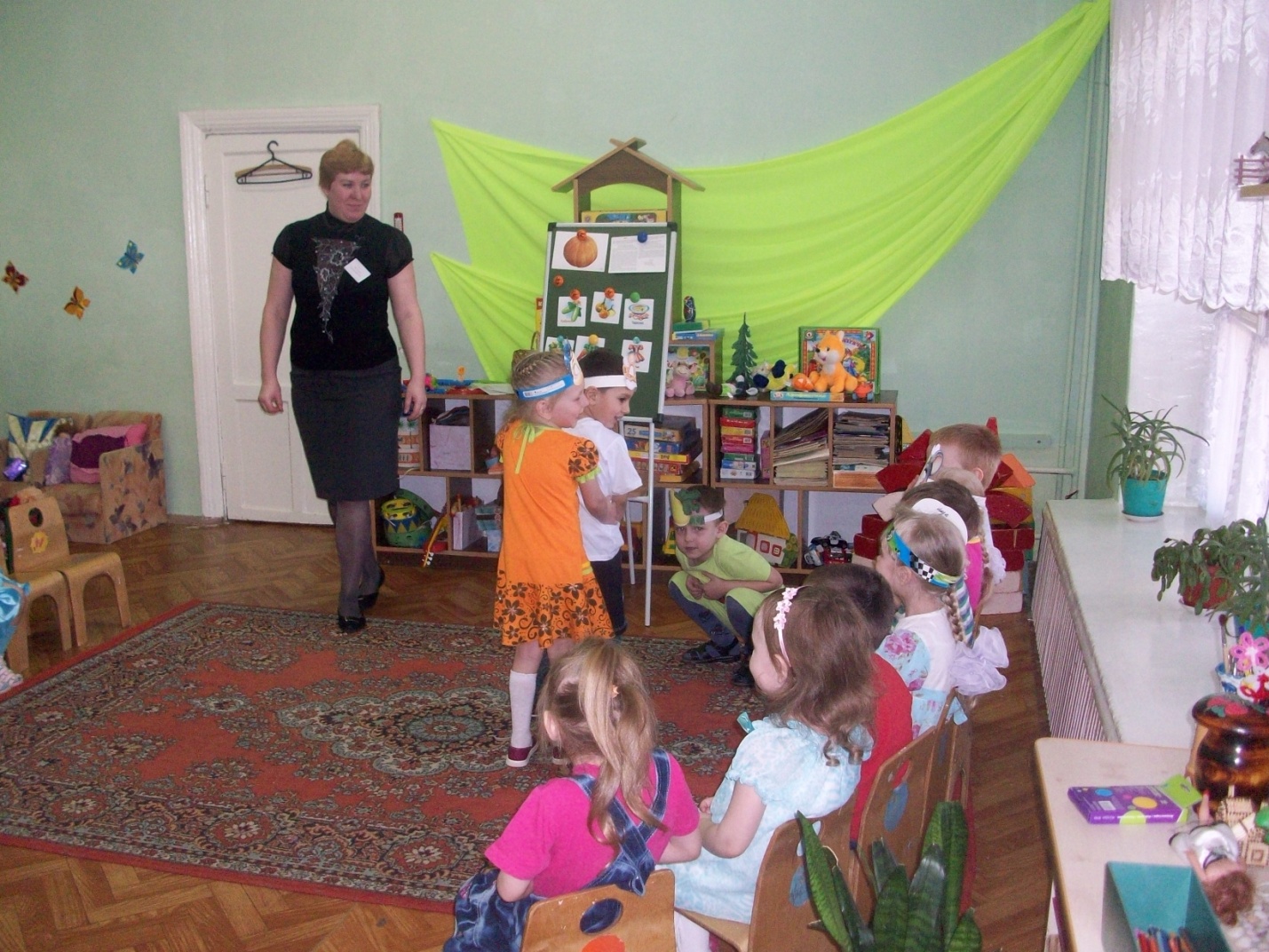 